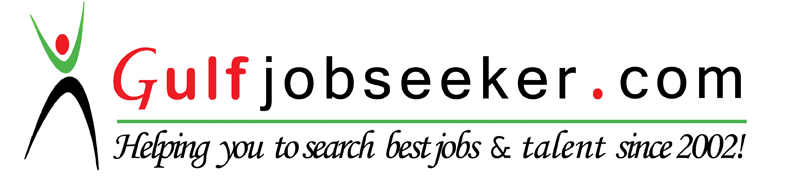 Contact HR Consultant for CV No:340155 E-mail: response@gulfjobseekers.comWebsite: http://www.gulfjobseeker.com/employer/cvdatabasepaid.phpPROFESSIONAL SKILLSLanguage-  C#, C++, C, Java Web Technologies-  ASP.net,                              HTML, XML                 Database-   SQL Management           Server 2008, Mongo DB
Platform-   Net Beans, Visual-                           Studio, LinuxPERSONAL ATTRIBUTETeam playerOptimisticAnalytical skills and quick learnerADDITIONAL SKILL SETTally.ERPReport PreparationAccounting/Bookkeeping General Office SkillsCustomer ServiceFront-Office OperationsProfessional PresentationsPERSONAL SUMMARYA caring, supportive and enthusiastic team player who is committed to the welfare, safeguarding and promotion of pupil. Possessing confidence as well as excellent communication and time management skills.Program development, coordination and Administration, especially in a people oriented organization where there is a need to assure broad cooperative effort through the use of sound planning, strong skills of persuasion to achieve goals.PROFESSIONAL EXPERIENCERM Education Solutions India Private Ltd – Techno Park, Trivandrum, KeralaDesignation –Software EngineerDuration – 13 Feb 2014 to Dec 2015Key responsibilities handled:Fixing existing issues in the system and also writing code for enhancement.
Developing new/additional features in the product.
Requirement gathering from client personnel for new featuresResponsible for resolving issues that affect any customers' web site functionality.Developed plans & policies to facilitate better product delivery to customers.Successfully completed the Online Projects for the International clients, within the stipulated time.Developing the Code as per the requirements.Unit testing and integration testing of owned use cases.
Handled different types of issues.ACADEMIAMCA (Master of Computer Application)		82%Amrita University	2011-2014BCA (Bachelor of Computer Application)	77%Amrita University	2008-2011Higher Secondary (12th)	2006-2008		80%10th 	2006					75%INTERNSHIP AND CERTIFICATION(2016) Successfully completed certificate course in Tally.ERP from Global Engineering Academy with A grade.(2014) Received certificate for internship at RM Education Solutions India Pvt. Ltd. Trivandrum for the project ‘Learning and Development’.